Open-ended Working Group on the Post-2020 Global Biodiversity FrameworkSecond meetingRome, 24-29 February 2020AddendumAppendices:Preliminary draft monitoring framework for the goals and preliminary draft monitoring framework for targetsNote by the Co-Chairs and the Executive SecretaryThe present addendum contains two appendices to the zero-draft text of the post-2020 global biodiversity framework (CBD/WG2020/2/3, annex I). It comprises preliminary draft monitoring frameworks for the 2030 and 2050 Goals (appendix 1) and the 2030 action targets (appendix 2) of the framework. The appendices tabulate, for each of the goals and targets of the post 2020 global biodiversity framework (column A), suggested elements to be monitored (column B). These are implicit and explicit elements of each of the goals and targets that should be monitored in assessing progress towards them. They also constitute issues that should be reflected in reporting processes. For each of these elements corresponding indicators (column C), where available, have been identified. Many of these indicators could be disaggregated for different scales (i.e. national, regional and global), species and ecosystems. The list of indicators also responds to the request from the Subsidiary Body on Scientific, technical and Technological Advice, in recommendation 23/1, to include information on the availability of indicators for targets included in the zero draft of the global biodiversity framework.The present addendum is being provided for the information of participants in the second meeting of the Open-ended Working Group on the Post-2020 Global Biodiversity Framework. It will be revised and updated in the light of the outcomes of the second meeting of the Working Group, the comments received on the peer review of indicators and other submissions called for in recommendations 23/1 as well as the twenty-fourth meeting of the Subsidiary Body on Scientific, Technical and Technological Advice.Appendix 1. Preliminary draft monitoring framework for the 2030 and 2050 GoalsAppendix 2. Preliminary draft monitoring framework for the 2030 action targets__________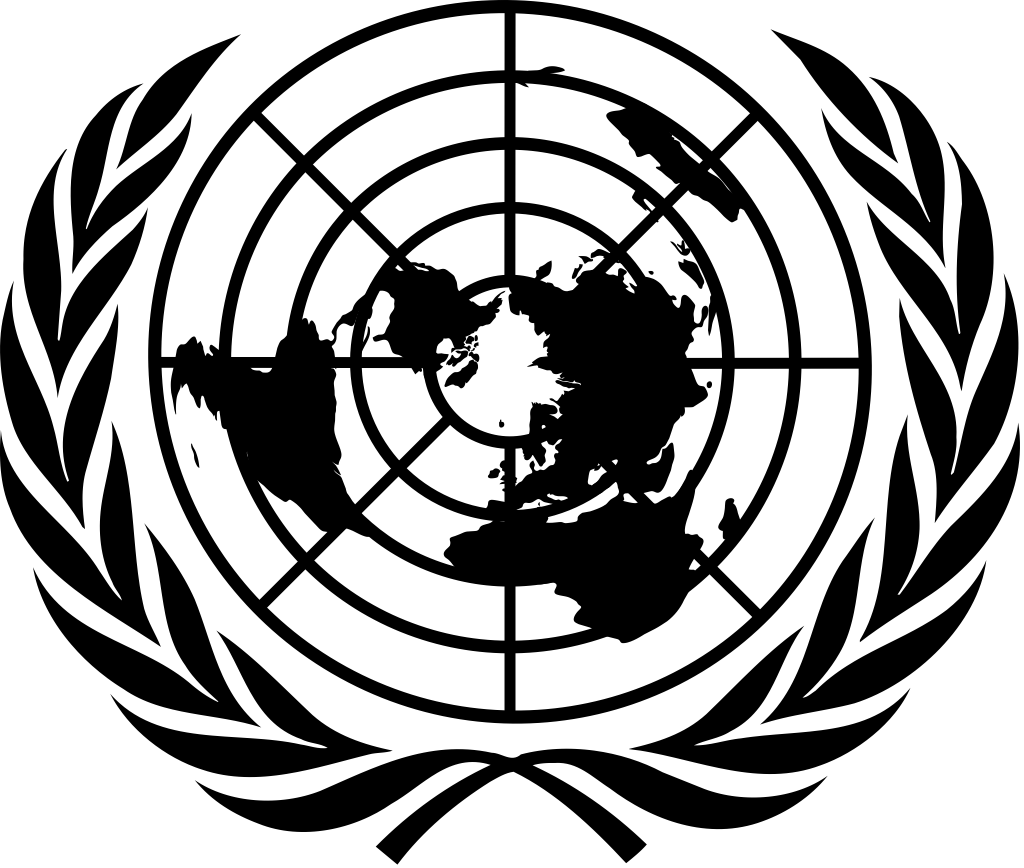 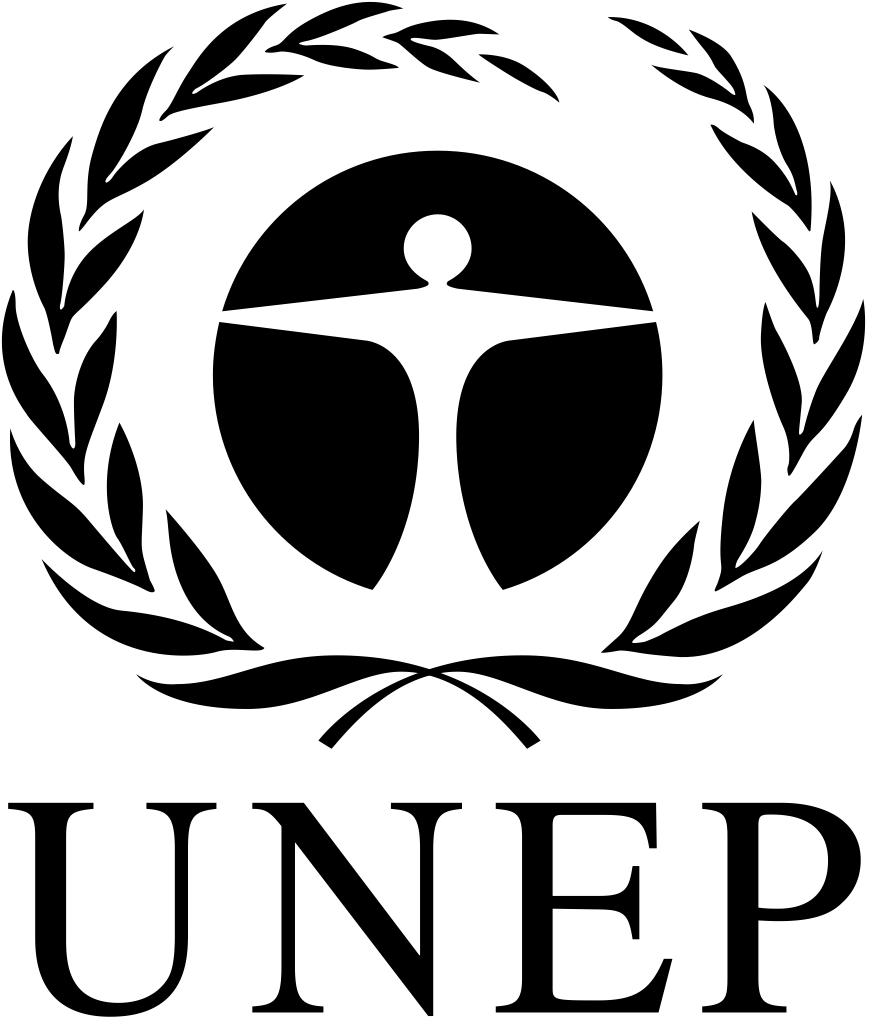 CBD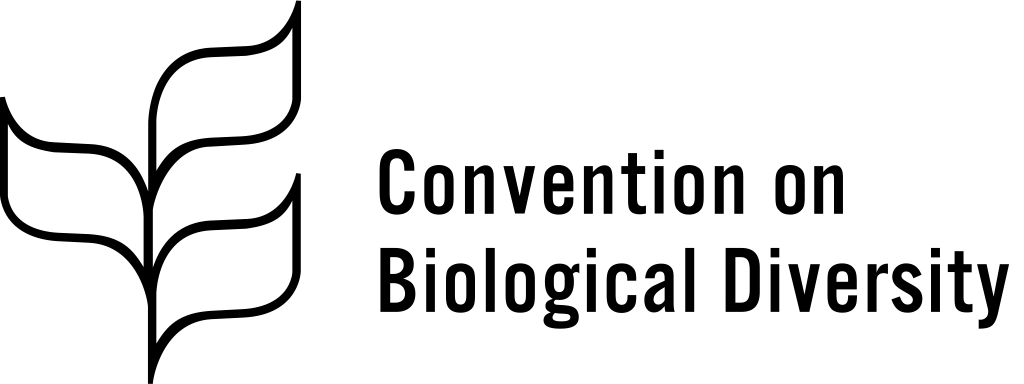 Distr.GENERAL6 January 2020ORIGINAL: ENGLISH ABCDraft 2050 GoalsSuggested elements of the goals for monitoringSuggested indicators1No net loss by 2030 in the area and integrity of freshwater, marine and terrestrial ecosystems, and increases of at least [20%] by 2050, ensuring ecosystem resilience.Change, and rate of change, in extent of natural ecosystems and biomes (overall, for each biome/ecosystem type, and for intact areas, e.g. primary forests).Forest area as a proportion of total land area.Trends in forest extent and/or tree cover.Trends in primary forest extent.*Continuous Global Mangrove Forest CoverLive coral cover.Species Habitat Index.Wetland Extent Trends Index.Biodiversity Habitat Index.Red List for Ecosystems.*1No net loss by 2030 in the area and integrity of freshwater, marine and terrestrial ecosystems, and increases of at least [20%] by 2050, ensuring ecosystem resilience.Change in ecosystem connectivity and fragmentation.To be identified1No net loss by 2030 in the area and integrity of freshwater, marine and terrestrial ecosystems, and increases of at least [20%] by 2050, ensuring ecosystem resilience.Change in ecosystem integrity resilience and degradation and rate of ecosystem restoration.Proportion of land that is degraded over total land areaGlobal Ecosystem Restoration Index.Cumulative human impacts on marine ecosystems.Ocean Health Index.Vegetation health index*Human footprint*2The percentage of species threatened with extinction is reduced by [X%] and the abundance of species has increased on average by [X%] by 2030 and by [X%] by 2050.Number of extinctions.Number of species extinctions (birds and mammals).Number of extinctions prevented.2The percentage of species threatened with extinction is reduced by [X%] and the abundance of species has increased on average by [X%] by 2030 and by [X%] by 2050.Change in conservation status.Red List Index.2The percentage of species threatened with extinction is reduced by [X%] and the abundance of species has increased on average by [X%] by 2030 and by [X%] by 2050.Change in species abundance.Living Planet Index.Biodiversity Intactness Index.3Genetic diversity is maintained or enhanced on average by 2030, and for [90%] of species by 2050.Change in genetic diversity of crops and breeds, in situ and ex situ.Number of plant genetic resources for food and agriculture secured in medium- or long-term conservation facilities (SDG Indicator 2.5.1a).Proportion of local breeds classified as being at risk, not at risk or at an unknown level of risk of extinction.Comprehensiveness of conservation of socioeconomically as well as culturally valuable species.3Genetic diversity is maintained or enhanced on average by 2030, and for [90%] of species by 2050.Change in the genetic diversity of wild relatives.Red List Index (species used for food and medicine and wild relatives of domesticated animals).4Nature provides benefits to people contributing to:Improvements in nutrition for at least [X million] people by 2030 and [Y million] by 2050;Improvements in sustainable access to safe and drinkable water for at least [X million] people, by 2030 and [Y million] by 2050;Improvements in resilience to natural disasters for at least [X million] people by 2030 and [Y million] by 2050;At least [30%] of efforts to achieve the targets of the Paris Agreement in 2030 and 2050.Change in nutrition.Change in nutrient availability from biological resources, especially for vulnerable populations.*4Nature provides benefits to people contributing to:Improvements in nutrition for at least [X million] people by 2030 and [Y million] by 2050;Improvements in sustainable access to safe and drinkable water for at least [X million] people, by 2030 and [Y million] by 2050;Improvements in resilience to natural disasters for at least [X million] people by 2030 and [Y million] by 2050;At least [30%] of efforts to achieve the targets of the Paris Agreement in 2030 and 2050.Change in access to water.Proportion of bodies of water with good ambient water quality.Mortality rate attributed to unsafe water, unsafe sanitation and lack of hygiene (exposure to unsafe WASH services).Percentage of population using safely managed drinking water services.Proportion of important sites for terrestrial and freshwater biodiversity that are covered by protected areas, by ecosystem type.Level of water stress: freshwater withdrawal as a proportion of available freshwater resources (SDG Indicator 6.4.2).4Nature provides benefits to people contributing to:Improvements in nutrition for at least [X million] people by 2030 and [Y million] by 2050;Improvements in sustainable access to safe and drinkable water for at least [X million] people, by 2030 and [Y million] by 2050;Improvements in resilience to natural disasters for at least [X million] people by 2030 and [Y million] by 2050;At least [30%] of efforts to achieve the targets of the Paris Agreement in 2030 and 2050.Change in trends in natural based disasters.Number of deaths, missing persons and directly affected persons attributed to disasters per 100,000 population (SDG indicator 11.5.1).4Nature provides benefits to people contributing to:Improvements in nutrition for at least [X million] people by 2030 and [Y million] by 2050;Improvements in sustainable access to safe and drinkable water for at least [X million] people, by 2030 and [Y million] by 2050;Improvements in resilience to natural disasters for at least [X million] people by 2030 and [Y million] by 2050;At least [30%] of efforts to achieve the targets of the Paris Agreement in 2030 and 2050.Trends in the carbon sequestered in natural systems.IPCC data*5The benefits, shared fairly and equitably, from the use of genetic resources and associated traditional knowledge, have increased by [X] by 2030 and reached [X] by 2050.Change in the amount of monetary benefits shared.Number of countries with indigenous peoples and local communities that received monetary or non-monetary benefits from granting access to traditional knowledge associated with genetic resources for its utilization*Amount of monetary benefits (in United States dollars) received from the utilization of traditional knowledge associated with genetic resources*Disaggregated information for the indicators reflecting benefits shared under relevant international ABS agreements and instruments*Number of countries that have received monetary or non-monetary benefits from granting access to genetic resources for their utilization*Amount of monetary benefits (in United States dollars) received from utilization of genetic resources*5The benefits, shared fairly and equitably, from the use of genetic resources and associated traditional knowledge, have increased by [X] by 2030 and reached [X] by 2050.Change in the amount of non-monetary benefits shared.Number of research and development results shared*Number of collaborations in scientific research*Number of participations in product development*Number of transfers of technology*Number of people trained*Number of jobs created*Number of joint ownerships of relevant intellectual property rights*ABCDraft 2030 targetsSuggested elements of the targets for monitoringSuggested indicatorsReducing threats to biodiversityReducing threats to biodiversityReducing threats to biodiversity1Retain and restore freshwater, marine and terrestrial ecosystems, increasing by at least [50%] the land and sea area under comprehensive spatial planning addressing land/sea use change, achieving by 2030 a net increase in area, connectivity and integrity and retaining existing intact areas and wilderness.Change in extent and rate of change of natural ecosystems and biomes.Land-use change for agriculture*Forest area as a proportion of total land area.Trends in forest extent (tree cover).Change in cropland extent.Continuous Global Mangrove Forest Cover.Live coral cover.Species Habitat Index.Wetland Extent Trends Index.Biodiversity Habitat Index.1Retain and restore freshwater, marine and terrestrial ecosystems, increasing by at least [50%] the land and sea area under comprehensive spatial planning addressing land/sea use change, achieving by 2030 a net increase in area, connectivity and integrity and retaining existing intact areas and wilderness.Spatial planning.Proportion of land and sea area under spatial planning regimes that adequately integrate biodiversity.1Retain and restore freshwater, marine and terrestrial ecosystems, increasing by at least [50%] the land and sea area under comprehensive spatial planning addressing land/sea use change, achieving by 2030 a net increase in area, connectivity and integrity and retaining existing intact areas and wilderness.Change in ecosystem connectivity.To be identified1Retain and restore freshwater, marine and terrestrial ecosystems, increasing by at least [50%] the land and sea area under comprehensive spatial planning addressing land/sea use change, achieving by 2030 a net increase in area, connectivity and integrity and retaining existing intact areas and wilderness.Change in rate of habitat degradation.Proportion of land that is degraded over total land area.Cumulative human impacts on marine ecosystems.Vegetation health index.*Ocean Health Index.1Retain and restore freshwater, marine and terrestrial ecosystems, increasing by at least [50%] the land and sea area under comprehensive spatial planning addressing land/sea use change, achieving by 2030 a net increase in area, connectivity and integrity and retaining existing intact areas and wilderness.Habitat restoration.Area of land restored, by ecosystem* (and resulting benefits)*Global Ecosystem Restoration Index.2Protect sites of particular importance for biodiversity through protected areas and other effective area-based conservation measures, by 2030 covering at least [60%] of such sites and at least [30%] of land and sea areas with at least [10%] under strict protection.Change in extent of protected areas and other area-based conservation measures.Protected area coverage.OECM coverage.2Protect sites of particular importance for biodiversity through protected areas and other effective area-based conservation measures, by 2030 covering at least [60%] of such sites and at least [30%] of land and sea areas with at least [10%] under strict protection.Coverage and representativity of protected areas and other area-based conservation measures (ecosystems, and key areas).Protected Area Coverage of Key Biodiversity Areas.Protected area coverage of ecoregions.Protected Area Representativeness Index. Species Protection Index.2Protect sites of particular importance for biodiversity through protected areas and other effective area-based conservation measures, by 2030 covering at least [60%] of such sites and at least [30%] of land and sea areas with at least [10%] under strict protection.Connectivity of protected areasProtected Area Connectedness Index (PARC-Connectedness).2Protect sites of particular importance for biodiversity through protected areas and other effective area-based conservation measures, by 2030 covering at least [60%] of such sites and at least [30%] of land and sea areas with at least [10%] under strict protection.Protected area managementProtected Areas Management EffectivenessGovernance of protected areas and OECMs (public, private, community, IPLC3Control all pathways for the introduction of invasive alien species achieving by 2030 a [50%] reduction in the rate of new introductions, and eradicate or control invasive alien species to eliminate or reduce their impacts by 2030 in at least [50%] of priority sites.Change in the number of countries with measures put in place to control introduction pathways, by pathway, distinguishing intentional (release) and unintentional (escape, stowaway, contaminants and corridors)Legislation for prevention and control of invasive alien species (IAS), encompassing “Trends in policy responses, legislation and management plans to control and prevent spread of invasive alien species” and “Proportion of countries adopting relevant national legislation and adequately resourcing the prevention or control of invasive alien species (also, SDG indicator 15.8.1).Number of species assessed for risk.Number of Parties to, and counties applying, relevant international legal instruments that for controlling pathways (BWM Convention; IPPC, OIE, Biofouling guidelines; World Customs Organization Safe Framework of Standards)*Number of countries monitoring priority invasive alien species*3Control all pathways for the introduction of invasive alien species achieving by 2030 a [50%] reduction in the rate of new introductions, and eradicate or control invasive alien species to eliminate or reduce their impacts by 2030 in at least [50%] of priority sites.Change in the rate of invasive alien species introductionsTrends in the numbers of invasive alien species introduction events.Trends in the numbers of invasive alien species introduction events compared to business-as-usual trends*3Control all pathways for the introduction of invasive alien species achieving by 2030 a [50%] reduction in the rate of new introductions, and eradicate or control invasive alien species to eliminate or reduce their impacts by 2030 in at least [50%] of priority sites.Change in the rate of invasive species eradications or controlledTrends in invasive alien species vertebrate eradications.Trends in invasive alien species control*Use of biocontrol*3Control all pathways for the introduction of invasive alien species achieving by 2030 a [50%] reduction in the rate of new introductions, and eradicate or control invasive alien species to eliminate or reduce their impacts by 2030 in at least [50%] of priority sites.Change in the impact of invasive alien species Red List Index (impacts of invasive alien species)Economic impacts of invasive alien species*Cost of control of invasive alien species population*Loss of cultural value associated with native biodiversity*4Reduce by 2030, pollution from excess nutrients, biocides, plastic waste and other sources by at least [50%].Change in the trends in nitrogen wasteNitrogen Use Efficiency.Nitrogen + Phosphate Fertilizers (N+P205 total nutrients).Trends in Loss of Reactive Nitrogen to the Environment.Trends in Nitrogen Deposition.4Reduce by 2030, pollution from excess nutrients, biocides, plastic waste and other sources by at least [50%].Change in the rate of pesticide use.Amount of pesticide use*4Reduce by 2030, pollution from excess nutrients, biocides, plastic waste and other sources by at least [50%].Change in the rate of plastic pollution.Index of Coastal Eutrophication (ICEP) and Floating Plastic debris Density.Proportion of reusable, recyclable or where viable alternatives do not exist, recoverable plastics. 4Reduce by 2030, pollution from excess nutrients, biocides, plastic waste and other sources by at least [50%].Change in amount of other pollutants (including light and noise).To be identified4Reduce by 2030, pollution from excess nutrients, biocides, plastic waste and other sources by at least [50%].Change in the impact of pollution on biodiversity.Index of Coastal Eutrophication (ICEP) and Floating Plastic debris Density Proportion of bodies of water with good ambient water quality.Red List Index (impacts of pollution).4Reduce by 2030, pollution from excess nutrients, biocides, plastic waste and other sources by at least [50%].Change in the number of countries with effective waste and pollution management programmes and policies.Number of countries with effective waste management plans*5Ensure by 2030 that the harvesting, trade and use of wild species, is legal and at sustainable levels.Number of countries with regulations in place to address illegal and/or unsustainable harvest.Progress by countries in the degree of implementation of international instruments aiming to combat illegal, unreported and unregulated fishing.Progress by countries in the degree of implementation of the international code of conduct for responsible fisheries (FAO stats)*Percentage of Parties with legislation in Category 1 under CITES NLP.Proportion of traded wildlife that was poached or illicitly trafficked (SDG Indicator 15.7.1).5Ensure by 2030 that the harvesting, trade and use of wild species, is legal and at sustainable levels.Change in the conservation status of socioeconomically important species.Red List Index (species used for food and medicine and wild relatives of domesticated animals).Proportion of local breeds classified as being at risk, not-at-risk or at unknown level of risk of extinction. Comprehensiveness of conservation of socioeconomically as well as culturally valuable species.5Ensure by 2030 that the harvesting, trade and use of wild species, is legal and at sustainable levels.Change in the area of forests under sustainable management certification.Area of forest under sustainable management: total FSC and PEFC forest management certification.5Ensure by 2030 that the harvesting, trade and use of wild species, is legal and at sustainable levels.Change in the health of fisheries.Proportion of fish stocks within biologically sustainable levelsInland fishery production.Marine Trophic Index.5Ensure by 2030 that the harvesting, trade and use of wild species, is legal and at sustainable levels.Change in percentage of fisheries under sustainable management certification.MSC Certified Catch.5Ensure by 2030 that the harvesting, trade and use of wild species, is legal and at sustainable levels.Change in the impacts of the harvest, trade and use of biological resources on biodiversity.Red List Index (impacts of fisheries, forest specialist species, impacts of utilisation and impacts of internationally traded species).Living Planet Index (forest specialists, farmland specialists and trends in target and bycatch species).Wild Bird Index (forest & farmland specialist birds).Proportion of traded wildlife that was poached or illicitly trafficked.6Contribute to climate change mitigation and adaptation and disaster risk reduction through nature-based solutions providing by 2030 [about 30%] [at least XXX MT CO2=] of the mitigation effort needed to achieve the goals of the Paris Agreement, complementing stringent emission reductions, and avoiding negative impacts on biodiversity and food security.Trends in the amount of carbon stored in ecosystems and emissions avoided.Indicators related to REDD+6Contribute to climate change mitigation and adaptation and disaster risk reduction through nature-based solutions providing by 2030 [about 30%] [at least XXX MT CO2=] of the mitigation effort needed to achieve the goals of the Paris Agreement, complementing stringent emission reductions, and avoiding negative impacts on biodiversity and food security.Trends in the restoration of degraded ecosystems.Soil Carbon*6Contribute to climate change mitigation and adaptation and disaster risk reduction through nature-based solutions providing by 2030 [about 30%] [at least XXX MT CO2=] of the mitigation effort needed to achieve the goals of the Paris Agreement, complementing stringent emission reductions, and avoiding negative impacts on biodiversity and food security.Trends in use of nature-based solutions.Percentage of countries with NBS included in NDCsamount of GHG Mt reduction coming from NBS in national plans*6Contribute to climate change mitigation and adaptation and disaster risk reduction through nature-based solutions providing by 2030 [about 30%] [at least XXX MT CO2=] of the mitigation effort needed to achieve the goals of the Paris Agreement, complementing stringent emission reductions, and avoiding negative impacts on biodiversity and food security.Trends in disaster risk reduction.Number of people with reduced vulnerability due to NBS (e.g. coastal protection from mangroves, coral reefs).6Contribute to climate change mitigation and adaptation and disaster risk reduction through nature-based solutions providing by 2030 [about 30%] [at least XXX MT CO2=] of the mitigation effort needed to achieve the goals of the Paris Agreement, complementing stringent emission reductions, and avoiding negative impacts on biodiversity and food security.Trends in the resiliency of biodiversity to the impacts of climate change Bioclimatic Ecosystem Resilience Index (BERI).Reef Fish Thermal Index.Red List Index (reef-building corals).Climatic impacts on European and North American birds.Average marine acidity (pH) measured at agreed suite of representative sampling stations.Large Reef Fish.Species range shifts*Meeting people’s needs through enhanced use and benefit-sharingMeeting people’s needs through enhanced use and benefit-sharingMeeting people’s needs through enhanced use and benefit-sharingMeeting people’s needs through enhanced use and benefit-sharing7Enhance the sustainable use of wild species providing, by 2030, benefits, including enhanced nutrition, food security and livelihoods for at least [X million] people, especially for the most vulnerable, and reduce human-wildlife conflict by [X%].Change in benefitsEstimates of numbers of people benefiting from wild harvest of fish, wildlife, medicinal plants etc*Estimates of value of wild harvest of fish, wildlife, medicinal plants etc*Change in nutrient availability from biological resources, especially for vulnerable populations*7Enhance the sustainable use of wild species providing, by 2030, benefits, including enhanced nutrition, food security and livelihoods for at least [X million] people, especially for the most vulnerable, and reduce human-wildlife conflict by [X%].Change in incidence of human-wildlife conflict.Incidence of human-wildlife conflict*8Conserve and enhance the sustainable use of biodiversity in agricultural and other managed ecosystems to support the productivity, sustainability and resilience of such systems, reducing by 2030 related productivity gaps by at least [50%].Change in trends in pollinators and benefits.Red List Index (pollinator species).Pollination yield-gap*8Conserve and enhance the sustainable use of biodiversity in agricultural and other managed ecosystems to support the productivity, sustainability and resilience of such systems, reducing by 2030 related productivity gaps by at least [50%].Change in soil health.Soil carbon*Soil organic matter.Soil rooting depth.8Conserve and enhance the sustainable use of biodiversity in agricultural and other managed ecosystems to support the productivity, sustainability and resilience of such systems, reducing by 2030 related productivity gaps by at least [50%].Change in trends in the use of natural pest controls.Application of integrated pest management.8Conserve and enhance the sustainable use of biodiversity in agricultural and other managed ecosystems to support the productivity, sustainability and resilience of such systems, reducing by 2030 related productivity gaps by at least [50%].Change in the use of biological friendly agricultural processes. Indicators used to assess progress towards target 15.2 of the Sustainable Development Goals maintained by FAO.8Conserve and enhance the sustainable use of biodiversity in agricultural and other managed ecosystems to support the productivity, sustainability and resilience of such systems, reducing by 2030 related productivity gaps by at least [50%].Change in the agricultural area under sustainable management.Areas of agricultural land under conservation agriculture.Proportion of agricultural area under productive and sustainable agriculture.8Conserve and enhance the sustainable use of biodiversity in agricultural and other managed ecosystems to support the productivity, sustainability and resilience of such systems, reducing by 2030 related productivity gaps by at least [50%].Change in trends in the genetic diversity of crops and domesticated animals protected.Number of plant genetic resources for food and agriculture secured in medium or long-term conservation facilities (SDG Indicator 2.5.1a).9Enhance nature-based solutions contributing, by 2030, to clean water provision for at least [XXX million] people.Change in the number of people with access to sufficient amounts or quality freshwater.Mortality rate attributed to unsafe water, unsafe sanitation and lack of hygiene (exposure to unsafe WASH services).Percentage of population using safely managed drinking water services.Total renewable water resources.*Proportion of bodies of water with good ambient water quality (SDG Indicator 6.3.2).9Enhance nature-based solutions contributing, by 2030, to clean water provision for at least [XXX million] people.Change in the number protected forested watershed, and inland water ecosystems essential for the provision of water.Proportion of important sites for terrestrial and freshwater biodiversity that are covered by protected areas, by ecosystem type.9Enhance nature-based solutions contributing, by 2030, to clean water provision for at least [XXX million] people.Change in water use intensity.Human appropriation of fresh water (water footprint).Change in water use efficiency over time (SDG Indicator 6.4.1).Level of water stress: freshwater withdrawal as a proportion of available freshwater resources (SDG Indicator 6.4.2).10Enhance the benefits of green spaces for health and well-being, especially for urban dwellers, increasing by 2030 the proportion of people with access to such spaces by at least [100%].Change in the extent of urban green space.To be identified10Enhance the benefits of green spaces for health and well-being, especially for urban dwellers, increasing by 2030 the proportion of people with access to such spaces by at least [100%].Change in the number of people with easy access to natural environments.To be identified11Ensure that benefits from the utilization of genetic resources, and related traditional knowledge, are shared fairly and equitably, resulting by 2030 in an [X] increase in benefits.Change in the amount of monetary benefits shared.Number of countries with indigenous peoples and local communities that received monetary or non-monetary benefits from granting access to traditional knowledge associated with genetic resources for its utilization.* Amount of monetary benefits (in United States dollars) received from the utilization of traditional knowledge associated with genetic resources.*Disaggregated information for the indicators reflecting benefits shared under relevant international ABS agreements and instruments.*Number of countries that have received monetary or non-monetary benefits from granting access to genetic resources for their utilization.*Amount of monetary benefits (in United States dollars) received from utilization of genetic resources*11Ensure that benefits from the utilization of genetic resources, and related traditional knowledge, are shared fairly and equitably, resulting by 2030 in an [X] increase in benefits.Change in the amount of non-monetary benefits sharedNumber of research and development results shared*Number of collaborations in scientific research*Number of participations in product development*Number of transfers of technology* Number of people trained*Number of jobs created*Number of joint ownerships of relevant intellectual property rights*11Ensure that benefits from the utilization of genetic resources, and related traditional knowledge, are shared fairly and equitably, resulting by 2030 in an [X] increase in benefits.Change in the number of countries participating in relevant international agreements and with legislative, administrative and policy frameworks or measures on access and benefit sharingNumber of countries that have adopted legislative, administrative and policy frameworks to ensure fair and equitable sharing of benefits (SDG indicator 15.6.1).Number of Parties to the Convention on Biological Diversity (CBD) that have deposited the instrument of ratification, acceptance, approval or accession of the Nagoya Protocol.Number of Contracting Parties to the International Treaty on Plant Genetic Resources for Food and Agriculture.Number of countries that have reported legislative, administrative and policy frameworks or measures to implement the Convention’s provisions on access and benefit-sharing.Number of countries that have reported legislative, administrative and policy frameworks or measures to implement the International Treaty on Plant Genetic Resources for Food and Agriculture.Total number of transfers of crop material from the Multilateral System of the International Treaty on Plant Genetic Resources for Food and Agriculture received in a country.Tools and solutions for implementation and mainstreamingTools and solutions for implementation and mainstreamingTools and solutions for implementation and mainstreaming12Reform incentives, eliminating the subsidies that are most harmful for biodiversity, ensuring by 2030, that incentives, including public and private economic and regulatory incentives are either positive or neutral for biodiversity. Change in the value of subsidies harmful to biodiversityTrends in potentially environmentally harmful elements of government support to agriculture (producer support estimate).Fuel subsidies for fisheries.Subsidies for pesticide use and fertilizer use.12Reform incentives, eliminating the subsidies that are most harmful for biodiversity, ensuring by 2030, that incentives, including public and private economic and regulatory incentives are either positive or neutral for biodiversity. Change in the value of positive incentives for biodiversity.Number of countries with biodiversity-relevant charges and fees.Number of countries with biodiversity-relevant taxes.Number of countries with biodiversity-relevant tradable permit schemes.13Integrate biodiversity values into national and local planning, development processes, poverty reduction strategies and accounts, ensuring by 2030, that biodiversity values are mainstreamed across all sectors and that biodiversity-inclusive strategic environmental assessments and environmental impact assessments are comprehensively applied.biodiversity values integrated into national and local planning, development processes, poverty reduction strategies.To be identified13Integrate biodiversity values into national and local planning, development processes, poverty reduction strategies and accounts, ensuring by 2030, that biodiversity values are mainstreamed across all sectors and that biodiversity-inclusive strategic environmental assessments and environmental impact assessments are comprehensively applied.biodiversity values integrated into national accounts.To be identified13Integrate biodiversity values into national and local planning, development processes, poverty reduction strategies and accounts, ensuring by 2030, that biodiversity values are mainstreamed across all sectors and that biodiversity-inclusive strategic environmental assessments and environmental impact assessments are comprehensively applied.Application of biodiversity-inclusive strategic environment assessments and environmental impact assessments.Number of countries systematically applying environmental impact assessments that integrate biodiversity considerations.*Number of countries systematically applying strategic environmental assessments that integrate biodiversity considerations.*14Reform economic sectors towards sustainable practices, including along their national and transnational supply chains, achieving by 2030 a reduction of at least [50%] in negative impacts on biodiversity.To be identified14Reform economic sectors towards sustainable practices, including along their national and transnational supply chains, achieving by 2030 a reduction of at least [50%] in negative impacts on biodiversity.Change in the number of private-sector organizations which reflect biodiversity in their planning, valuation, and impact assessment processes.To be identified15Resources, including capacity-building, for implementing the framework have increased from all sources so that by 2030 resources have increased by [X%] and are commensurate with the ambition of the targets of the framework.Change in the size of flows of financial resources for biodiversity.Official development assistance for biodiversity.15Resources, including capacity-building, for implementing the framework have increased from all sources so that by 2030 resources have increased by [X%] and are commensurate with the ambition of the targets of the framework.Change in expenditure on biodiversity.Information provided through the through the financial reporting framework*15Resources, including capacity-building, for implementing the framework have increased from all sources so that by 2030 resources have increased by [X%] and are commensurate with the ambition of the targets of the framework.Change in the number of Parties which have developed national financial plans for biodiversity and have this plan fully resourced.Information provided through the through the financial reporting framework*16Establish and implement measures in all countries by 2030 to prevent potential adverse impacts of biotechnology on biodiversity.Change in the number of Parties to the Convention on Biological Diversity that have adopted and implemented necessary biosafety legal, administrative and other measures.Percentage of Parties that have the necessary biosafety legal and administrative measures in place*Percentage of Parties that implement their biosafety measures*Percentage of Parties that have the necessary measures and means for detection and identification of products of biotechnology*Percentage of Parties to the Cartagena Protocol on Biosafety implementing the relevant provisions of the Protocol*16Establish and implement measures in all countries by 2030 to prevent potential adverse impacts of biotechnology on biodiversity.Change in the number of Parties to the Convention and the Cartagena Protocol that have carried out scientifically sound risk assessments and manage the identified risks.Percentage of Parties that carry out scientifically sound risk assessments to support biosafety decision-making*Percentage of Parties that establish and, as applicable, implement risk management measures*Percentage of Parties to the Cartagena Protocol on Biosafety implementing the relevant provisions of the Protocol*16Establish and implement measures in all countries by 2030 to prevent potential adverse impacts of biotechnology on biodiversity.Change in the number of Parties to the Convention and the Cartagena Protocol that have shared and have access to biosafety-related information for the safe use of the products of biotechnology.Percentage of Parties with mechanisms to facilitate the sharing of and access to information on biosafety*Percentage of Parties to the Cartagena Protocol on Biosafety* implementing the relevant provisions of the Protocol*16Establish and implement measures in all countries by 2030 to prevent potential adverse impacts of biotechnology on biodiversity.Change in the number of Parties to the Convention and the Cartagena Protocol that have systems in place for restoration and compensation for damage to conservation and sustainable use of biological diversity.Percentage of Parties with legal and technical measures for restoration and compensation*Percentage of Parties to the Nagoya – Kuala Lumpur* Supplementary Protocol implementing the relevant provisions of the Supplementary Protocol*17People everywhere take measurable steps towards sustainable consumption and lifestyles, taking into account individual and national cultural and socioeconomic conditions, achieving by 2030, just and sustainable consumption levels.Change in the trends in the use of resources.Ecological Footprint.Human Appropriation of Net Primary Production (HANPP).Domestic material consumption, domestic material consumption per capita, and domestic material consumption per GDP (SDG indicator 12.2.2).Food loss index and food waste index (SDG Indicator 12.3.1).17People everywhere take measurable steps towards sustainable consumption and lifestyles, taking into account individual and national cultural and socioeconomic conditions, achieving by 2030, just and sustainable consumption levels.Change in the number of countries with policies in place to promote sustainable consumption.Number of countries with sustainable consumption and production (SCP) national action plans or SCP mainstreamed as a priority or target into national policies (SDG Indicator 12.1.1)18Promote education and the generation, sharing and use of knowledge relating to biodiversity, in the case of the traditional knowledge, innovations and practices of indigenous and local communities with their free, prior and informed consent, ensuring by 2030 that all decision makers have access to reliable and up to date information for the effective management of biodiversity.Change in the rate of generation and access of biodiversity information available.Growth in Species Occurrence Records Accessible through GBIF.Proportion of known species assessed through the IUCN Red List.Species Status Information Index.19Promote the full and effective participation of indigenous peoples and local communities, and of women and girls as well as youth, in decision-making related to the conservation and sustainable use of biodiversity, ensuring by 2030, equitable participation and rights over relevant resources.Change in the number of countries involving indigenous peoples and local communities in decision-making processes.19Promote the full and effective participation of indigenous peoples and local communities, and of women and girls as well as youth, in decision-making related to the conservation and sustainable use of biodiversity, ensuring by 2030, equitable participation and rights over relevant resources.Change in the number of countries recognising traditional knowledge, practices and innovations, traditional occupations and customary use.Index of Linguistic Diversity.19Promote the full and effective participation of indigenous peoples and local communities, and of women and girls as well as youth, in decision-making related to the conservation and sustainable use of biodiversity, ensuring by 2030, equitable participation and rights over relevant resources.Change in the number of countries with legislation or policies to ensure women’s access to land, forests, protected areas, coastal areas and other key biological resources, and their associated benefits.Percentage of NBSAPs that include actions on ensuring women’s leadership and representation in decision-making bodies at all levels*Number of Parties that have developed and implemented national gender action plans or strategies for biodiversity*Number of Parties that have guidance or instructions to integrate gender considerations in biodiversity conservation and sustainable use programmes/projects*19Promote the full and effective participation of indigenous peoples and local communities, and of women and girls as well as youth, in decision-making related to the conservation and sustainable use of biodiversity, ensuring by 2030, equitable participation and rights over relevant resources.Change in the participation of women in environmental governance.Percentage representation of women in sector-specific environmental governance bodies (including communal land governance bodies, forest groups, water governance bodies and fisheries management bodies)*20Foster diverse visions of a good quality of life and unleash values of responsibility, to effect by 2030 new social norms for sustainability.Change in the number of people aware of the importance of biodiversity.Biodiversity Barometer.20Foster diverse visions of a good quality of life and unleash values of responsibility, to effect by 2030 new social norms for sustainability.Change in the number of people taking action for biodiversity.Global Biodiversity Engagement Indicator.